Fiche d’inscription Noël 2023Samedi 2 décembre 2023 à 15h30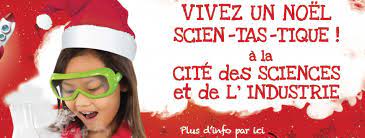 Cadeaux par enfants selon l’âge : 0 - 2 ans inclus : un chèque culture ou un billet GRATUIT pour Noël Scientastique à la Cité des Sciences A partir de 2 ans – 16 ans : Billet GRATUIT pour Noël Scientastique à la Cité des Sciences pour chacun de vos enfants+ un accompagnateur GRATUIT (ex vous avez 1 ou 2 ou 3 ou + d’enfants, vous ne bénéficiez que d’une place adulte offerte, les places supplémentaires sont à 26,50€)Pour tous renseignements : Noelline.guillou@inserm.frSeront proposés, en parallèle dans des espaces différents, 5 spectacles :Kamishibaï adapté aux 0-3 ans Spectacle de marionnettes + des activités variées de fêtes foraines: adapté aux 3-6 ans Spectacle "scientifique" : adapté aux 6-12 ansSpectacle de police scientifique : adapté aux 12-16 ans Show de défis scientifiques : adapté aux Parents des AdosFlexibilité et accessibilité non restreinte à l’âge pour les animations 3-12 : un enfant de 4 ans peut assister au spectacle "scientifique" avec ses frères et sœurs. Plus d’information sur le site : https://www.droledescience.com/noel-scientastique-le-spectacleDATE LIMITE LE 22 SEPTEMBRE 2023 à 12h